Publicado en Ciudad de México el 16/10/2020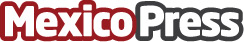 La automatización robótica de procesos de NICE se clasifica como líder del mercado en RPA Respaldado por clientes y desarrolladores en Zinnov Zones Rating para Hyper Intelligent Automation-2020, NICE recibe posicionamiento en Leadership Zone en Attended RPA y es reconocido por su capacidad para desbloquear experiencias de alto valor para clientes y empleadosDatos de contacto:NICE Systems5556152195Nota de prensa publicada en: https://www.mexicopress.com.mx/la-automatizacion-robotica-de-procesos-de-nice Categorías: Telecomunicaciones Inteligencia Artificial y Robótica Comunicación Programación E-Commerce Software Ciberseguridad Ciudad de México http://www.mexicopress.com.mx